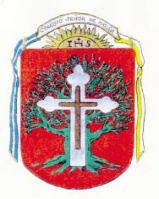 Curso: 3° gradoÁrea: Prácticas del lenguajeDocente: Alfaro MarielaSólo dibujos¡Hola otra vez! Espero que estén muy bien, en esta oportunidad vamos a seguir trabajando con los adjetivos calificativos, te pido que leas el siguiente cuento breve de la escritora mexicana Virginia del Río. Te prepare un vídeo para que sigas mi lectura.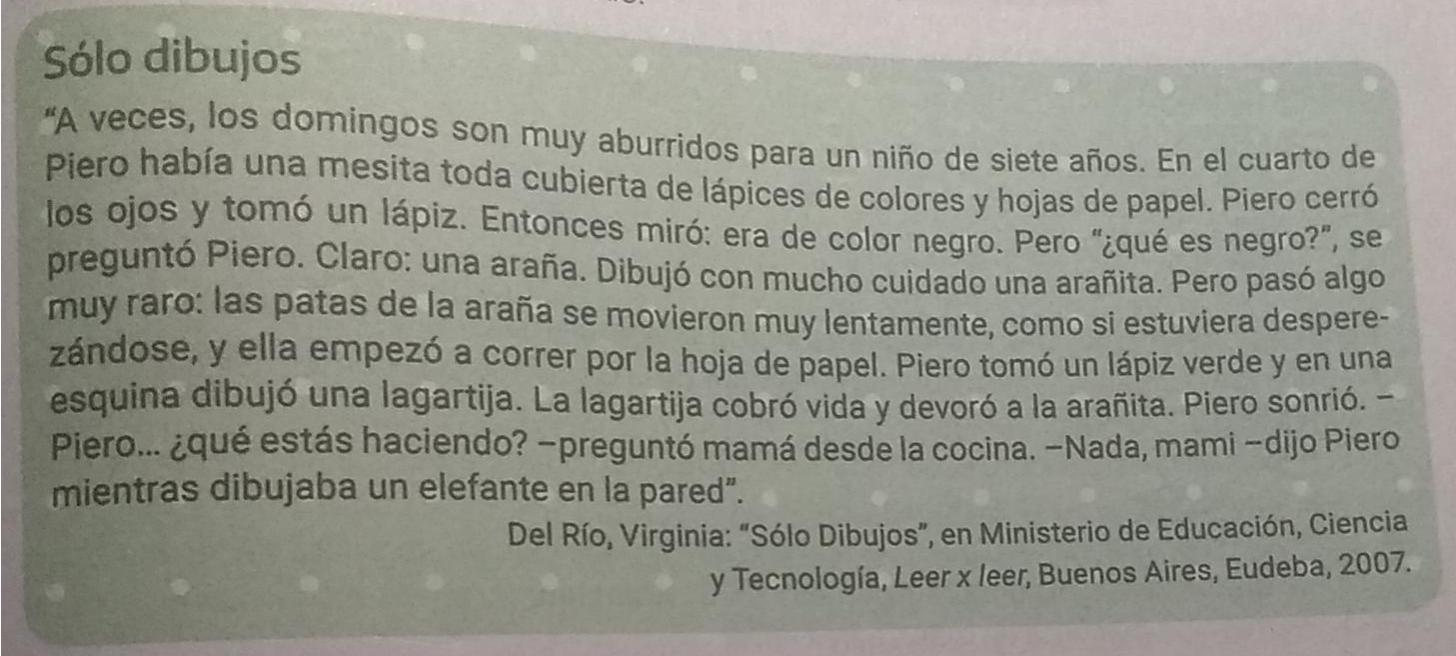 2) Ahora te pido que realices en tu carpeta una lista de todos los animales que dibuja Piero en el cuento. Para eso, primero búscalo en el texto y subraya los para que no se te escape ninguno.3) De los animales que dibuja pero no se dice cuáles son sus colores, o tamaños, o  sí son feroces o mansos. Sólo se dice que algunos de los animales son del color del lápiz con el que Piero dibuja. Ahora volvé a escribir vos el cuento agregando los adjetivos que creas necesario para cada animalito que dibujo Piero.4) Hace los dibujos en tu carpeta.Colegio Señor de MailínDIEGEP Nº 3265DISTRITO DE MALVINAS ARGENTINASSan Pedro 465 (1613) Villa de Mayo - Bs. As-Tel/Fax: 011-4463 - 8461